PRIPOMBA oziroma PREDLOGk dopolnjenemu osnutku Odloka o občinskem prostorskem načrtu občine Ankaran(v nadaljevanju: OPN) in/alik Okoljskemu poročilu za občinski prostorski načrt občine Ankaran(v nadaljevanju: OP)v času javne razgrnitve od 17. 6. 2019 do vključno 19. 7. 2019Zaporedna številka pripombe (izpolni organ) _______________PODATKI O VLAGATELJU PRIPOMBE/PREDLOGA:(pišite z VELIKIMI TISKANIMI ČRKAMI)ime in priimek oz. naziv pravne osebe, organizacije in skupnosti:      priimek in ime zastopnika pravne osebe:      naslov /sedež:      kontakt (telefon, e-pošta):      PRIPOMBA/PREDLOG SE NANAŠA NA:(nedvoumno označiti) OPN  strateški del OPN (tekstualni in/ali grafični del) izvedbeni del OPN (tekstualni del)  izvedbeni del OPN (grafični del) - spremembo namenske rabe drugo:        OPPRIPOMBA/PREDLOG SE NANAŠA NA NEPREMIČNINO:(izpolnite v primeru, da se pripomba nanaša na določeno nepremičnino) identifikacija nepremičnine:      (ID iz zemljiške knjige – št. stavbe, št. dela stavbe, naslov) katastrska občina (k.o.):      parcelna številka:      (pri pripombi/predlogu, ki se nanaša le na del parcele, se k parcelni številki pripiše -del)  vlagatelj je:      (lastnik nepremičnine,  solastnik nepremičnine, ni lastnik nepremičnine, morebitni kupec oz. investitor…)OPIS PRIPOMBE/PREDLOGA:(v primeru, da se predlog nanaša na spremembo namenske rabe na delu parcel, se zahteva obvezen grafični prikaz) IZJAVA VLAGATELJA PRIPOMBE/PREDLOGA: (nedvoumno označiti)Želim, da se pri objavi stališč do pripomb in predlogov moji osebni podatki (ime in priimek ali naziv pravne osebe ter naslov)  NAVEDEJO/  NE NAVEDEJO. MOREBITNE PRILOGE:(označiti in navesti priloge, če so) Grafični prikaz območja pripombe Drugo:      Datum:      						Podpis:      OBČINA ANKARANCOMUNE DI ANCARANOJadranska cesta 66, p. p. 24Strada dell'Adriatico 66, c. p. 246280 ANKARAN – ANCARANO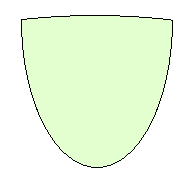 